Polygons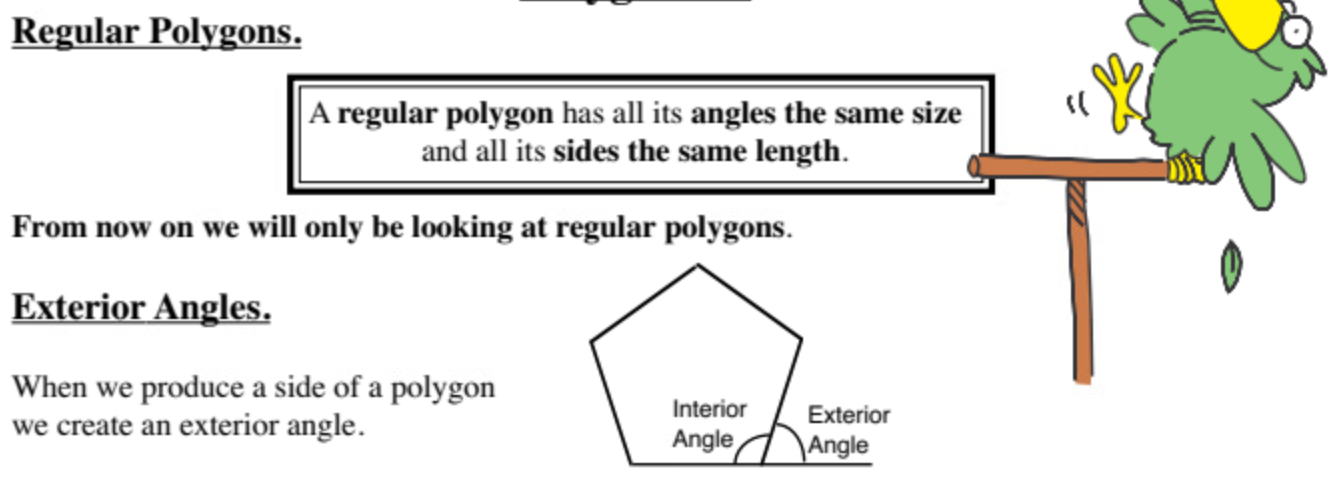 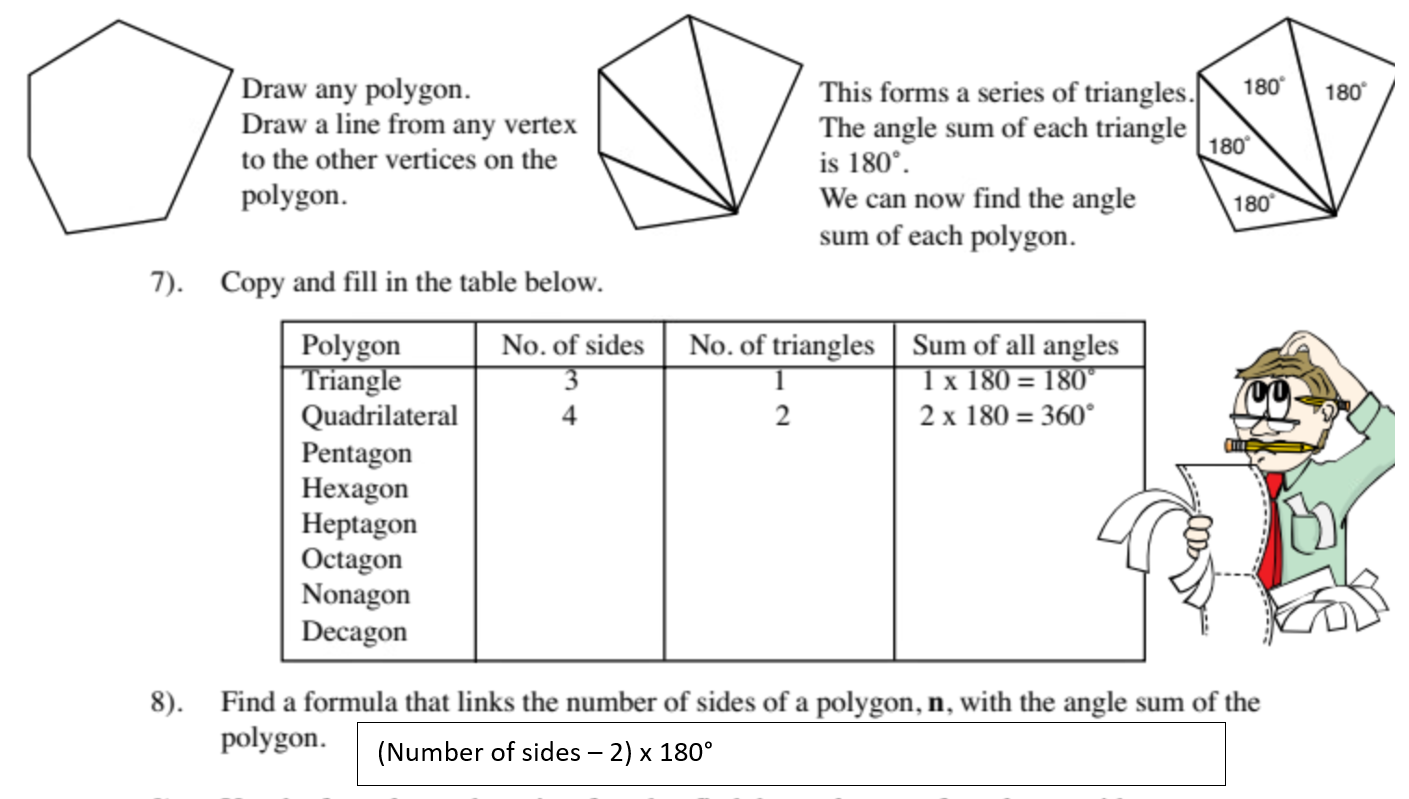 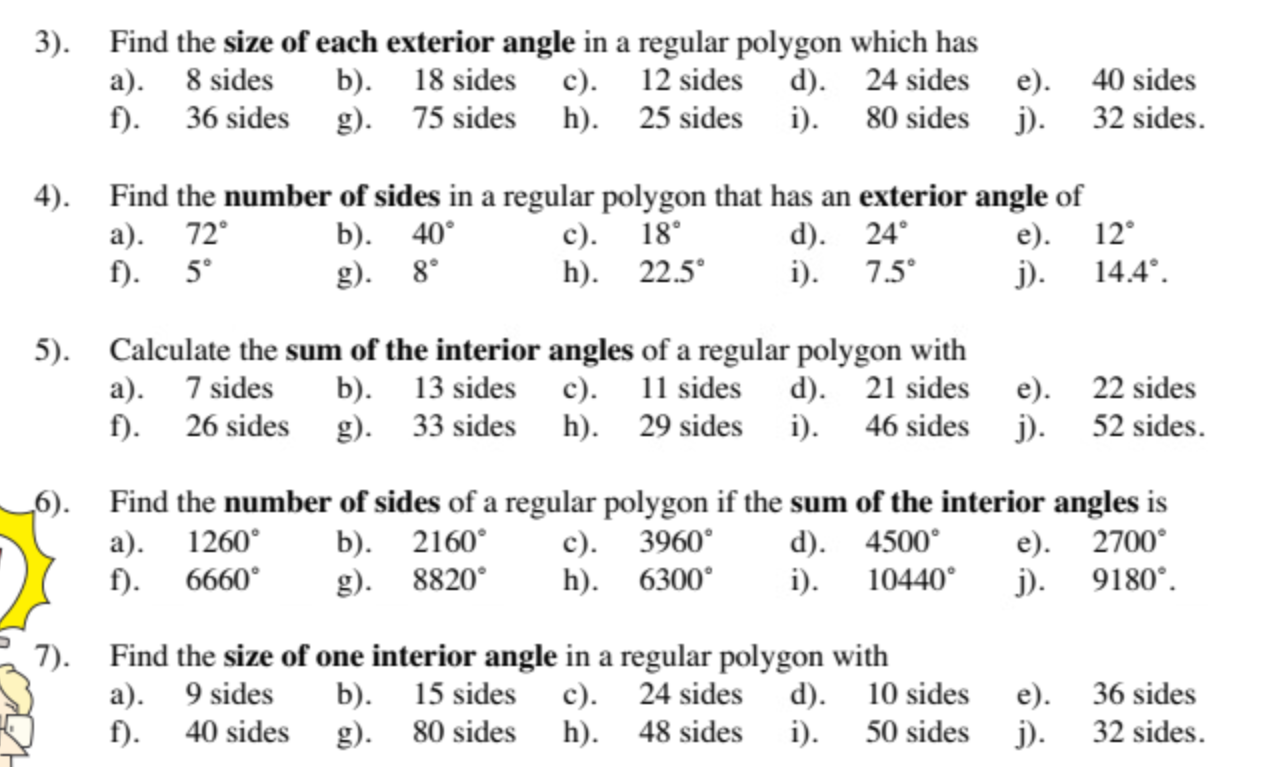 